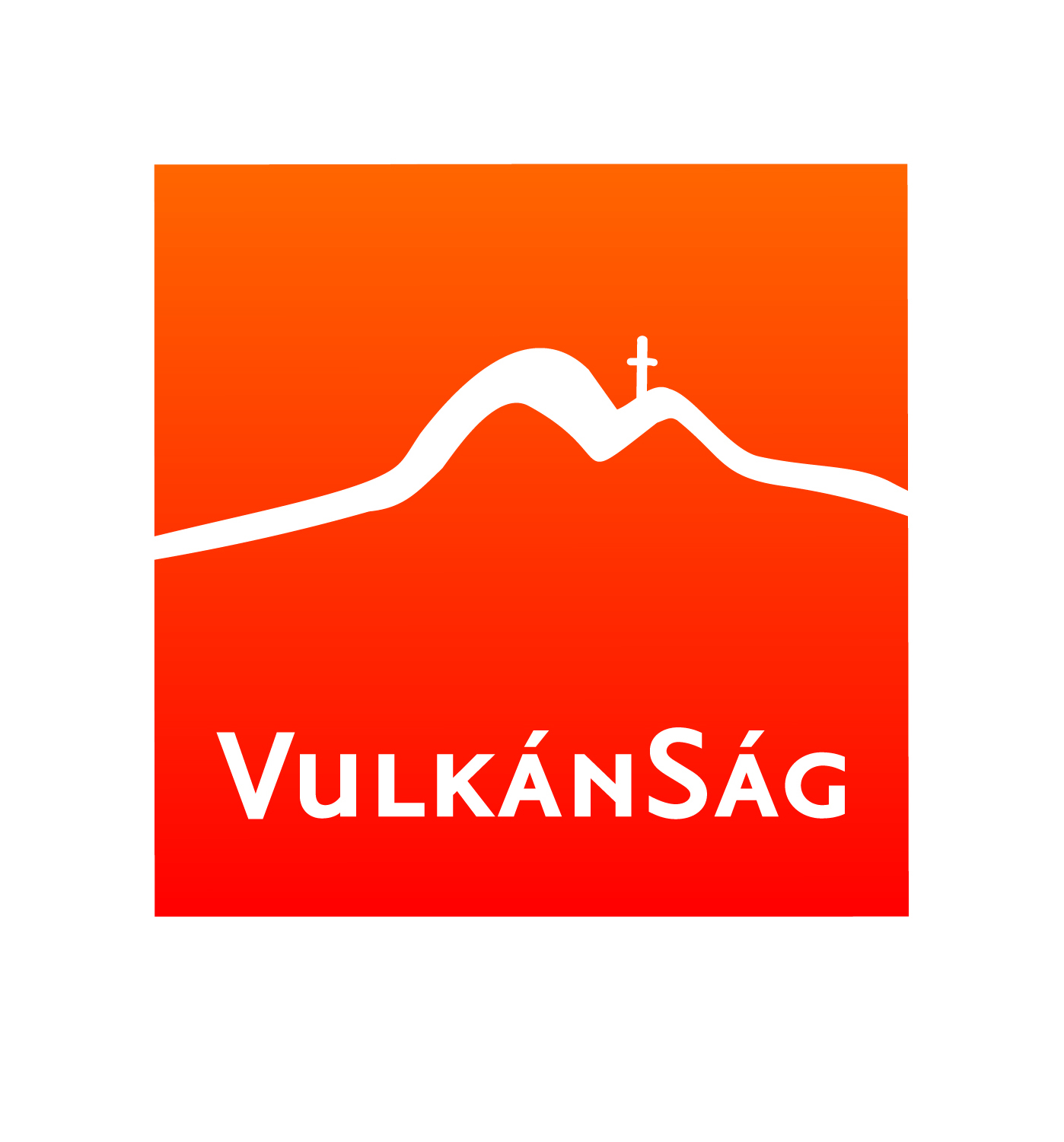 Veranstaltungskalender2016Event calendar 2016Suchen Sie sich unter den bunten Programmen des VulkanSag etwas Passendes aus!Choose your favourite programme from the various events offered in the region!Das Recht der Programmänderung wird vorbehalten.The organisers reserve the right to change the programs.Die Informationen hat zusammengesammelt und empfiehlt Ihnen recht herzlich: der Tourismusverein der Ság-Berg-Region.Events collected and recommended by the Tourism Association of the Mount Ság Region.9500 Celldömölk, Kossuth u. 15.06 95 777 054info@vulkansag.huwww.vulkansag.hu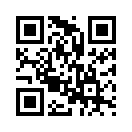 ZeitpunktDateVeranstaltungEvent OrtVenue 20. MärzPalmsonntag, Kreuzweg auf dem Ság BergPalm Sunday, Way of the Cross on the Ság-hillCelldömölk, Ság BergMount Ság, Celldömölk27. MärzVulkan GrillfestivalVolcano Barbecue FestivalCelldömölk, JUFA Vulkan Thermen ResortJUFA Vulkan Thermen Resort, Celldömölk15-17. AprilTulpenfestivalTulip FestivalCelldömölkCelldömölk23. AprilÖkotag in dem VulkanparkEco Day in the Volcano ParkCelldömölk, Kemenes Vulkanpark Kemenes Vulcano Park, Celldömölk23-24. April„Bárdos Lajos“ Festival„Bárdos Lajos“ FestivalCelldömölk, Kemenesalja KulturzentrumKemenesalja Culture Centre, Celldömölk30. AprilPilgerfahrt der DiözesePilgrimage Day of the DioceseCelldömölk, Heilige Jungfrau VotivkircheThe Blessed Virgin Mary Pilgrimage Chruch, Celldömölk1. May„Retro-Maifeiertag“ – Rockbandtreffen“Retro-May Day” – meeting of rock bandsCelldömölkCelldömölk14. MayVulkánSág RadtourBike Tour on VulkánSág  Celldömölk, Ság BergMount Ság, Celldömölk15. MayLustige Programme zu Pfingsten in BorgátaFun Activities for Pentecost in BorgátaBorgátaBorgáta20-21-22. MayModellausstellung und Wetbewerb in CelldömölkModel exhibition and Comptition in CelldömölkCelldömölk, Kemenesalja KulturzentrumKemenesalja Cultur Centre, Celldömölk23-24. MayAlsóság FrühlingstageAlsóság Spring DaysCelldömölk – AlsóságCelldömölk - Alsóság 29. MayNationaler Münztauschtag für SammlerNational Exchange Day for Coin CollectorsCelldömölk, Kemenesalja KulturzentrumKemenes Culture Centre, Celldömölk4. June	Gedenken zum Friedensvertrag von Versailles im Jahre 1920Commemoration of The Treaty of Versailles (1920)Celldömölk, Ság BergMount Ság, Celldömölk4-5. JuneDömölk TageDömölk DaysCelldömölk,RuinenkircheRuin curch, Celldömölk18. JuneButi Schnaps FestivalButi Fruit Brandy FestivalIm Obstgarten von Károly Buti in Vönöckin Károly Buti’s orchard in Vönöck11. June „Art 2016“ – Kulturfestival für Menschen mit Behinderungen„Art 2016“ – Disabled People’s Culture FestivalCelldömölk, Kemenesalja KulturzentrumKemenes Culture Centre, Celldömölk25. JuneNacht der MuseenThe Long Night of MuseumsCelldömölk, Kemenes VulkanparkKemenes Vulcano Park, Celldömölk1-3. JulyXVI. Nationaltreffen von Oldtimer-Motorrädern in SzelesteXVI. National Meeting of Vintage Motorcycles in SzelesteSzeleste, die Umgebung des Kulturhausesthe surroundings of the Culture House, Szeleste 2. JulyKraterkonzertConcert in the CraterCelldömölk, Ság Berg KraterMount Ság’s crater, Celldömölk9. JulyDorftag in IzsákfaVillage Day in IzsákfaCelldömölk – IzsákfaCelldömölk - Izsákfa17. July Dorftag in CsöngVillage Day in CsöngeCsöngeCsönge6. AugustRábaSchwimmenRiver Rába SwimmingOstffyasszonyfaOstffyasszonyfa13. AugustDorftag in BögöteVillage Day in BögöteBögöteBögöte20. AugustNationalfeiertag zu Ehren des Staatsgründers Stefan des Heiligen, Fest des Neuen BrotesNational Holiday Commemorating the day of Hungary’s foundation under the reign of St. Stephen, celebration of the New BreadCelldömölkCelldömölk21. AugustGeburtstagsfeier des VulkanbadesBirthday celebration of the Volcano SpaCelldömölk, Vulkan Heil- und ErlebnisbadVolcano Spa and Health Resort, Celldömölk28. AugustFahrsport (Zweispänner) Kategorie „C“ – Komitat-EndrundeHorse Driving Cup Final of the County For Pairs – category “C”Szeleste, Sportplatzsports field, Szeleste10-11. September Kirchtag in KismáriacellSaint’s Day in KismáriacellCelldömölkCelldömölk17. SeptemberStädtische Gedenkfeier am Trianon – KreuzCommemoration at the Trianon CrossCelldömölk, Ság BergMount Ság, Celldömölk23-24-25. SeptemberWeinlese auf dem Ság BergGrape harvest  on Mount SágCelldömölkCelldömölk25. SeptemberDas Herz von VulkanSágThe Heart of the VolcanoSágCelldömölk, Ság BergMount Ság, CelldömölkOctoberHerbstfestival der MuseenAutumn Festival of the MuseumsCelldömölkCelldömölk27. NovemberAnzünden der ersten AdventskerzeLighting the First Advent CandleCelldömölkCelldömölk4., 11., 18. Dezember Anzünden einer AdventskerzeLighting of an Advent CandleCelldömölkCelldömölk4. DezemberAdventchortreffenAdvent Choir FestivalCelldömölk, Heilige Jungfrau VotivkircheThe Blessed Virgin Mary Pilgrimage church, Celldömölk18. DezemberKonzert der St. Benedikt GrundschuleConcert of the St. Benedict Primary SchoolCelldömölkCelldömölk24. DezemberWarten auf das ChristkindWaiting for Baby JesusCelldömölk, Heilige Jungfrau VotivkircheThe Blessed Virgin Mary Pilgrimage church, Celldömölk27. DezemberWeinsegungConsecratingCelldömölk, Heilige Jungfrau VotivkircheThe Blessed Virgin Mary Pilgrimage church, Celldömölk